Upper Reedley - AlbatrossUpper Reedley - AlbatrossUpper Reedley - Albatross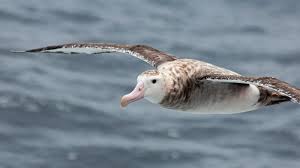 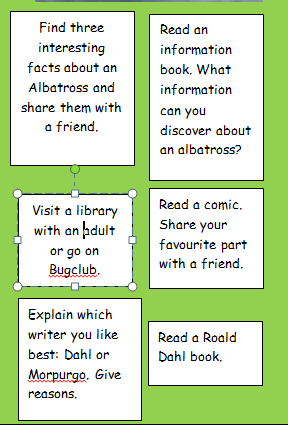 